Адрес места БТРСМарка БТРСЦветГосударственный регистрационный знакДата размещения уведомленияПоселение Щаповское, поселок Щапово, д.59Цвет – серый, крыша - чернаяМ 151 НЕ  7725.10.2019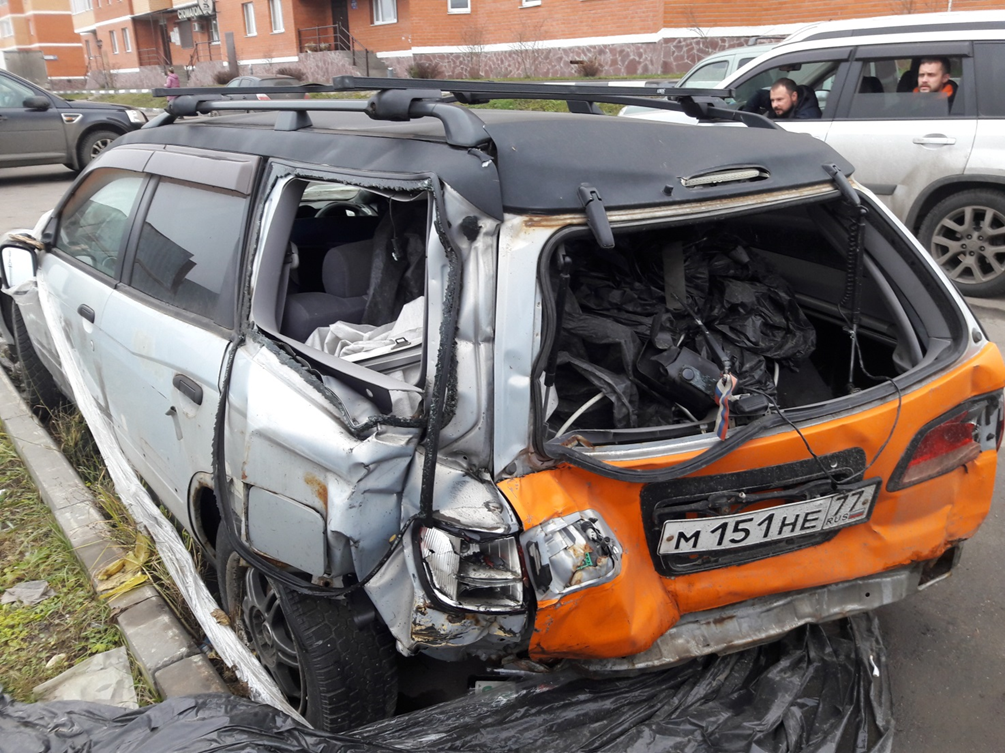 